25/06/2022 16:09BionexoResultado da Tomada de PreçosNº20221805A070HEMUO Instituto de Gestão e Humanização – IGH, entidade de direito privado e sem fins lucrativos,classificado como Organização Social, vem tornar público a realização do Processo Seletivo deCompras, com a finalidade de adquirir bens, materiais e/ou medicamentos para o HMI - HospitalEstadual Materno-Infantil Dr. Jurandir do Nascimento, com endereço à Av. Perimetral, s/n,Quadra. 37, Lote 14, Setor Coimbra, Goiânia/GO, CEP: 74.530-020.Objeto: MATERIAL DE ESCRITÓRIOBionexo do Brasil LtdaRelatório emitido em 25/06/2022 16:07Tipo de Compra: Cotação via Bionexo/E-mailCompradorGoiânia: 25 de Junho de 2022IGH - Hospital Materno Infantil (11.858.570/0002-14)AV. PERIMETRAL, ESQUINA C/ RUA R7, SN - SETOR COIMBRA - GOIÂNIA, GO CEP: 74.530-020Relação de Itens (Confirmação)Pedido de Cotação : 220182461COTAÇÃO Nº 17332 - MATERIAL DE ESCRITÓRIO - HMI MAIO/2022Frete PróprioObservações: PAGAMENTO: Somente a prazo e por meio de depósito em conta PJ do fornecedor. *FRETE: Só serão aceitas propostas com frete CIF epara entrega no endereço: RUA R7 C/ AV PERIMETRAL, SETOR COIMBRA, Goiânia/GO CEP: 74.530-020, dia e horário especificado. *CERTIDÕES: AsCertidões Municipal, Estadual de Goiás, Federal, FGTS e Trabalhista devem estar regulares desde a data da emissão da proposta até a data dopagamento. *REGULAMENTO: O processo de compras obedecerá ao Regulamento de Compras do IGH, prevalecendo este em relação a estes termosem caso de divergência.Tipo de Cotação: Cotação NormalFornecedor : Todos os FornecedoresData de Confirmação : TodasFaturamentoMínimoPrazo deEntregaValidade daPropostaCondições dePagamentoFornecedorFrete ObservaçõesColefix -etiquetas Rotulos Embalagens EMateriais Graficos LtdaSÃO PAULO - SPLÃdia Cristina Alves Da Costa - 1129342099lidia.colefix@hotmail.com20 dias apósconfirmação12R$ 1.000,000028/05/202228/05/202230 ddl30 ddlCIFCIFnullnullMais informaçõesDIEGO VIEIRA DA SILVA 01349642177BRASÍLIA - DFDiego Vieira Da Silva - (61) 98256-0691diegoaspgo@gmail.com15 dias apósR$ 500,0000confirmaçãoMais informaçõesProgramaçãode EntregaPreçoUnitário FábricaPreçoValorTotalProdutoCódigoFabricanteEmbalagem Fornecedor Comentário JustificativaRent(%) QuantidadeUsuárioADESIVO GRUPO ARESIDUOINFECTANTE RISCOBIOLOGICO 21 XColefix -etiquetasRotulosEmbalagensE MateriaisDioneiCajueiro DaSilva15CM -> FUNDOR$R$R$750,0000152782-ADESIVO - COLEFIXPECAnull-250 UnidadeBRANCO / ESCRITAPRETA / CONTORNOPRETO / IMAGENSCOLORIDA 21X15CM PLASTIFICADA.3,0000 0,000001/06/202209:12Graficos LtdaADESIVO GRUPO DRESIDUO COMUMNAO RECICLAVELColefix -etiquetasRotulosEmbalagensE MateriaisGraficos LtdaDioneiCajueiro DaSilva21 X 15 CM ->FUNDO BRANCO /ESCRITA PRETA /CONTORNO PRETOR$R$R$810,0000352781-ADESIVO - COLEFIXPECAnull-300 Unidade2,7000 0,000001/06/202209:12/IMAGENSCOLORIDA 21X15CM PLASTIFICADA.TotalParcial:R$550.01.560,0000Total de Itens da Cotação: 8Total de Itens Impressos: 2Programaçãode EntregaPreçoUnitário FábricaPreçoValorTotalProdutoCódigoFabricanteEmbalagem Fornecedor Comentário JustificativaRent(%) QuantidadeUsuárioADESIVO GRUPO BRESIDUO QUIMICORISCO QUIMICO 21X 15 CM -> FUNDOBRANCO / ESCRITALARANJA /DioneiCajueiro DaSilvaADESIVO GRUPO ARESIDUOINFECTANTE RISCOBIOLOGICO 21 X15CM - JPDIEGOVIEIRA DASILVA1349642177R$R$R$105,0000252780-PCTnull-30 Unidade3,5000 0,0000CONTORNOLARANJA /IMAGENS001/06/202209:12COLORIDAS 21X15CM PLASTIFICADA.ADESIVO GRUPO DRESIDUO COMUMRECICLAVELORGANCO 21 X 15CM -> FUNDOBRANCO / ESCRITABRANCA /CONTORNOMARROM /IMAGENSCOLORIDA 21X15CM PLASTIFICADA.DioneiCajueiro DaSilvaADESIVO GRUPO ARESIDUOINFECTANTE RISCOBIOLOGICO 21 XDIEGOVIEIRA DASILVAR$R$R$35,00004552783--PCTPCTnullnull--10 Unidade50 Unidade3,5000 0,00000134964217701/06/202209:1215CM - JPADESIVO GRUPO D 52777RESIDUO COMUMRECICLAVEL PAPELADESIVO GRUPO ARESIDUOINFECTANTE RISCOBIOLOGICO 21 X15CM - JPDIEGOVIEIRA DASILVAR$R$R$Dionei175,0000 Cajueiro DaSilva3,5000 0,000021 X 15 CM ->01349642177FUNDO BRANCO /ESCRITA AZUL EBRANCO /01/06/202209:12CONTORNO AZUL /IMAGENShttps://bionexo.bionexo.com/jsp/RelatPDC/relat_adjudica.jsp1/2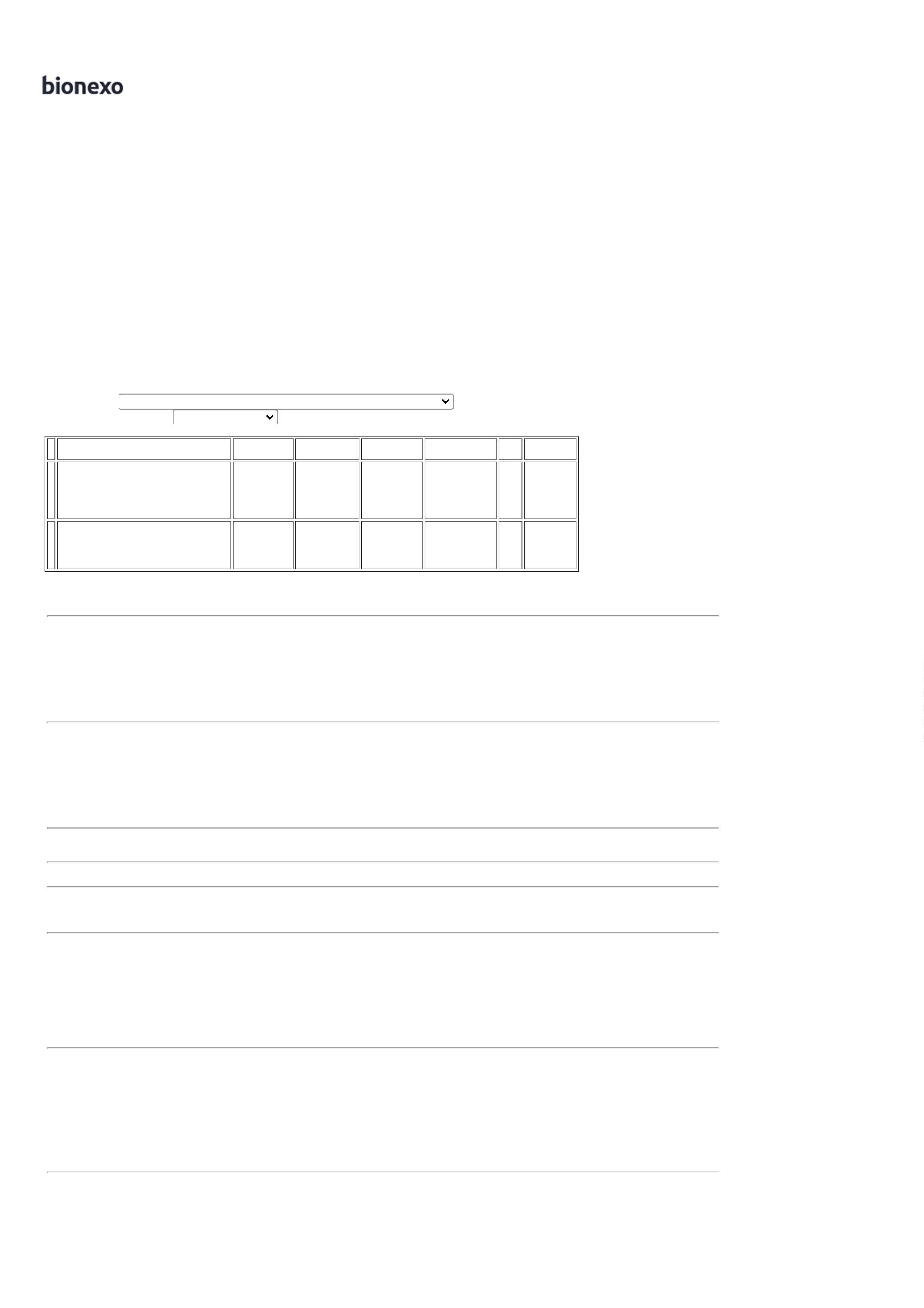 25/06/2022 16:09BionexoCOLORIDA 21X15CM PLAFTIFICADA.ADESIVO GRUPO DRESIDUO COMUMRECICLAVELPLASTICO 21 X 15CM -> FUNDOBRANCO / ESCRITAVERMELHO EDioneiCajueiro DaSilvaADESIVO GRUPO ARESIDUOINFECTANTE RISCOBIOLOGICO 21 X15CM - JPDIEGOVIEIRA DASILVAR$R$R$105,0000652778-PCTnull-30 Unidade3,5000 0,0000BRANCO /CONTORNOVERMELHO /0134964217701/06/202209:12IMAGENSCOLORIDA 21X15CM PLASTIFICADA.ADESIVO GRUPO DRESIDUO COMUMRECICLAVEL VIDRODioneiCajueiro DaSilva21 X 15 CM ->ADESIVO GRUPO ARESIDUOINFECTANTE RISCOBIOLOGICO 21 X15CM - JPDIEGOVIEIRA DASILVAFUNDO BRANCO /ESCRITA VERDE E 52779BRANCO /R$R$R$35,00007-PCTnull-10 Unidade3,5000 0,00000134964217701/06/2022CONTORNO VERDE09:12/IMAGENSCOLORIDA 21X15CM PLASTIFICADA.ADESIVO RESIDUOPERFUROCORTANTEDioneiCajueiro DaSilva12 X 3 CM ->DIEGOVIEIRA DASILVAFUNDO BRANCO /ESCRITA PRETA /CONTORNO PRETOADESIVO RESIDUOPERFUROCORTANTE12 X 3 CM - JPR$R$R$200,0000852784-UNInull-100 Unidade2,0000 0,00000134964217701/06/2022/IMAGENS09:12COLORIDA / 12X3CM PLASTIFICADA.TotalParcial:R$655,00002730.080.0Total de Itens da Cotação: 8Total de Itens Impressos: 6TotalGeral:R$2.215,0000Clique aqui para geração de relatório completo com quebra de páginahttps://bionexo.bionexo.com/jsp/RelatPDC/relat_adjudica.jsp2/2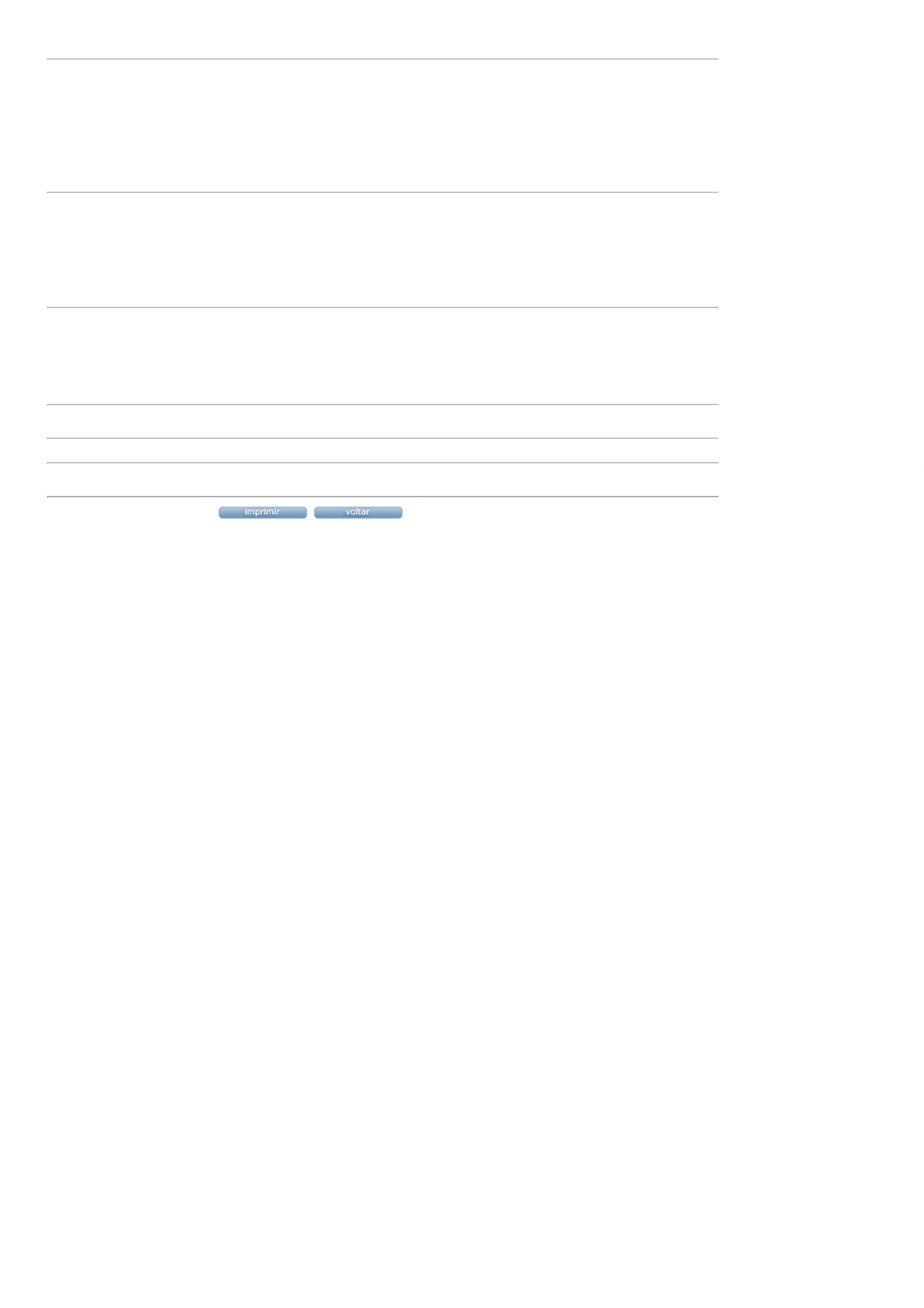 